LOCAL FRESHNESSSUNNYSIDE’S FARMERS MARKET                           Dear Prospective Vendor: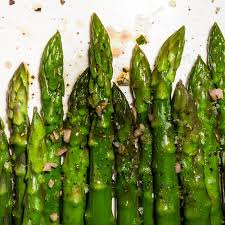 It is getting nice and sunnier and when it gets nice and sunny everything grows including everyone’s crops! Before we move into the next crop I will like to invite you to participate in this year’s market. The Sunnyside Cultural Chamber of Commerce has the privilege and feels proud about this year’s farmers market every Wednesday in June and the first two Wednesday in July.  This is your application please read carefully and answer the questions accordingly. Make sure to read the rules of operation since we are all in to work as a team. Application Deadline  June 09, 2017	The following are the requirements to be a vendor:All products must be grown and planted in the State of Washington. Purchasing from a wholesaler is not allowed under any circumstances. If your product qualifies as organic and sustainable please provide your organic certification documentation.Re-selling is permitted with approval of markets manager otherwise is prohibited. There are two ways to submit your application:Via email      ssculturalchamberofcommerce@gmail.comIn person or by mail:Sunnyside Cultural Chamber of Commerce344 S. 6th StreetSunnyside WA. 98944Thank you and hope to see your application soon!Gerardo Gonzalez-Gomez - Director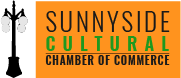 Vendor InformationFarm/Business Name ________________________________________________________________Owner _______________________________________________________________________________Business or Owners Address _____________________________________________________Phone ________________________ Email _______________________________________________Business Website address ________________________________________________________Facebook ___________________________________________________________________________Space Price   (please circle) $25 for A 10 x 10 Space – Spaces needed 	1   	2   	3   	4   	 Payment due at time of arrival before set up Product (please mark all products you intend to sell)Do you sell products qualified as Organic?      YES		NO If yes awesome - please provide a copy of your certificationOther Certification as Naturally Grown    YES		NOEarly/Late production of grown/harvested products informationDo you grow via hot or green house? 	YES		NODo you grow products via hoop houses or high tunnels?		YES		NODo you use other season extending methods?    YES 	NOAre you a qualified for WIC Farmers Market Nutrition Program?  YES		NOAre you a qualified for Senior Farmers Market Program?     YES		NOLiability insurance and hold harmless provision Participating vendors shall be responsible for their product and for any loss, personal injury, or other damage that may occur as a result of the vendor’s negligence in handling, growing, and selling of their product. By signing below, you agree to the “Hold Harmless Provision” just stated below. You are responsible for any legal take that involves losses, damages, claims and lawsuits related to the just mentioned provision. In addition, I commit to participate all six weeks for the duration of the event and also to pay the related fees.I have read and understand my responsibility as a vendor.________________________________________________      Print Name________________________________________________        Signature 					             Date________________________________________________Market Manager 					DateTHANK YOU AND HOPE THAT YOU ARE ON BOARD THIS YEAR – The Sunnyside Cultural Chamber of Commerce